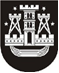 KLAIPĖDOS MIESTO SAVIVALDYBĖS TARYBASPRENDIMASDĖL KLAIPĖDOS MIESTO SAVIVALDYBĖS TARYBOS 2020 M. VASARIO 27 D. SPRENDIMO NR. T2-38 „DĖL KLAIPĖDOS MIESTO SAVIVALDYBĖS TURTO PERDAVIMO PANAUDOS PAGRINDAIS LAIKINAI NEATLYGINTINAI VALDYTI IR NAUDOTIS tvarkos aprašo patvirtinimo“ PAKEITIMO2022 m. kovo 25 d. Nr. T2-67KlaipėdaVadovaudamasi Lietuvos Respublikos vietos savivaldos įstatymo 18 straipsnio 1 dalimi, Klaipėdos miesto savivaldybės taryba nusprendžia:1. Pakeisti Klaipėdos miesto savivaldybės turto perdavimo panaudos pagrindais laikinai neatlygintinai valdyti ir naudotis tvarkos aprašą, patvirtintą Klaipėdos miesto savivaldybės tarybos 2020 m. vasario 27 d. sprendimu Nr. T2-38 „Dėl Klaipėdos miesto savivaldybės turto perdavimo panaudos pagrindais laikinai neatlygintinai valdyti ir naudotis tvarkos aprašo patvirtinimo“:1.1. pakeisti 7 punkto pirmąją pastraipą ir ją išdėstyti taip:„7. Įstatyme nurodytas subjektas (išskyrus biudžetines įstaigas), norintis gauti Savivaldybės turtą neatlygintinai naudotis pagal panaudos sutartį, Savivaldybės administracijos direktoriui pateikia:“;1.2. pakeisti 18 punktą ir jį išdėstyti taip:„18. Panaudos gavėjas privalo panaudos sutartyje numatytomis sąlygomis panaudoti savo lėšas perduoto nekilnojamojo daikto einamajam remontui ir prireikus statinio kapitaliniam remontui, kito ilgalaikio materialiojo turto remontui atlikti. Turto kapitalinį remontą ar rekonstrukciją galima atlikti tik gavus rašytinį Savivaldybės administracijos direktoriaus sutikimą. Rašytiniam sutikimui gauti panaudos gavėjas turi pateikti: Savivaldybės vardu parengtą projektą, sąmatą bei kitą informaciją, pagrindžiančią esminių pagerinimų poreikį ir jų atitiktį panaudos sutartyje nurodytai paskirčiai ir nurodytai veiklai plėtoti. Panaudos davėjas įsipareigoja tokį sutikimą išduoti per 20 darbo dienų terminą arba pateikti motyvuotą atsisakymą jo neišduoti. Panaudos gavėjas, gavęs rašytinį sutikimą atlikti kapitalinį remontą ar rekonstrukciją (toliau – esminius pagerinimo darbus) ir juos atlikęs, per 1 mėnesį panaudos davėjui turi pateikti šiuos dokumentus: Savivaldybės vardu išduotą statybos leidimą (sutikimą), rangos sutartį, Nekilnojamojo turto registre įregistruotą kadastrinių matavimų bylą su pasikeitusiais duomenimis, atliktų darbų priėmimo ir perdavimo aktus, PVM sąskaitas faktūras, atlikto pagerinimo užbaigimo įteisinimo aktus ir kitus dokumentus, įrodančius atliktus esminio pagerinimo darbus.“;1.3. pripažinti netekusiu galios 21 punktą;1.4. pakeisti 22 punktą ir jį išdėstyti taip:„22. Panaudos sutarčiai pasibaigus ar ją nutraukus prieš terminą, panaudos gavėjas per 10 darbo dienų grąžina turtą panaudos davėjui tos būklės, kokios jam buvo perduotas, atsižvelgiant į normalų susidėvėjimą, su visais atliktais pagerinimo elementais, neatskiriamais nuo turto. Jeigu panaudos gavėjas, raštu jį įspėjus, per 30 kalendorinių dienų nuo panaudos sutarties termino pabaigos arba jos nutraukimo prieš terminą pagal aktą neperduoda turto panaudos davėjui, moka 10 procentų (nuo apskaičiuotos nuompinigių sumos per mėnesį už visą panaudai perduotą plotą) baudą už kiekvieną praleistą dieną. Šios baudos mokėjimas neatleidžia panaudos gavėjo nuo kitų pareigų pagal sutartį vykdymo bei nuostolių panaudos davėjui ar tretiesiems asmenims atlyginimo. Nuompinigių suma apskaičiuojama pagal Savivaldybės tarybos patvirtintą nuompinigių už turto nuomą skaičiavimo ir jų mokėjimo tvarką.“;1.5. pripažinti netekusiu galios 26 punktą;1.6. pakeisti 1 priedą:1.6.1. pakeisti 3.4 papunktį ir jį išdėstyti taip:„3.4. naudotis daiktu pagal tiesioginę paskirtį ir sutartį tik sprendimo dėl savivaldybės turto perdavimo panaudos pagrindais laikinai neatlygintinai valdyti ir naudotis priėmimo metu panaudos gavėjo įstatuose (nuostatuose) numatytai veiklai, griežtai laikytis šiam turtui keliamų gaisrinės saugos, sandėliavimo, sanitarinių ir techninių taisyklių, per visą sutarties galiojimo laiką nekeisti turto (pastato, patalpų) paskirties, savo lėšomis atlikti nekilnojamojo turto einamąjį remontą pagal statybos techninio reglamento STR 1.01.08:2002 VIII skyriuje nurodytas nuostatas ir (esant reikalui) statinio kapitalinį remontą, kito ilgalaikio materialiojo turto remontą;“;1.6.2. pakeisti 3.10 papunktį ir jį išdėstyti taip:„3.10. panaudos sutarčiai pasibaigus ar ją nutraukus prieš terminą per 10 darbo dienų grąžinti turtą panaudos davėjui tos būklės, kokios jam buvo perduotas, atsižvelgiant į normalų susidėvėjimą, su visais atliktais pagerinimo elementais, neatskiriamais nuo turto. Jeigu panaudos gavėjas, raštu jį įspėjus, per 30 kalendorinių dienų nuo panaudos sutarties termino pabaigos arba jos nutraukimo prieš terminą pagal aktą neperduoda turto panaudos davėjui, moka 10 procentų (nuo apskaičiuotos nuompinigių sumos per mėnesį už visą panaudai perduotą plotą) baudą už kiekvieną praleistą dieną. Nuompinigių suma apskaičiuojama pagal Klaipėdos miesto savivaldybės tarybos patvirtintą nuompinigių už turto nuomą skaičiavimo ir jų mokėjimo tvarką;“.2. Skelbti šį sprendimą Teisės aktų registre ir Klaipėdos miesto savivaldybės interneto svetainėje.Savivaldybės meras Vytautas Grubliauskas